ПРОТОКОЛ № 35 заседание Президиума Саморегулируемая организация Некоммерческого партнерства по содействию в реализации архитектурно-строительного проектирования «ПроЭк»г. Москва	«09» декабря 2013 г.Время начала собрания 14 ч. 00 м.Время окончания собрания 15 ч. 30 м.Место проведения собрания: 1 11033, г. Москва, ул. Волочаевская, д. 17А, пом. I.Присутствовали: члены Некоммерческого партнерства по содействию в реализации архитектурно-строительного проектирования «ПроЭк» (далее — Партнерства):1. Мирзоев Владимир Владимирович;2. Чапаев Никита Николаевич;З Ахметов Якуб Искандярович;4.Гудыма Александр Николаевич;5 Страхов Юрий Михайлович;6.Жомов Андрей Александрович;7. Скоробогатый Виктор Николаевич.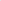 Приглашенные:Директор Партнерства Павлов Борис ГеннадьевичПервый вопрос повестки дня:О рассмотрении вопроса об участии в VI Окружной конференции саморегулируемых организаций основанных на членстве лиц, осуществляющих подготовку проектной документации по городу Москве.Второй вопрос повестки дня:О рассмотрении вопроса о назначении лица для участия в VI Окружной конференции саморегулируемых организаций основанных на членстве лиц, осуществляющих подготовку проектной документации по городу Москве.Решили:По первому вопросу повестки дня:Директор Партнерства Павлов Борис Геннадьевич выдвинул вопрос об участии в VI Окружной конференции саморегулируемых организаций основанных на членстве лиц, осуществляющих подготовку проектной документации по городу Москве.Решили принять участие в 	Окружной конференции саморегулируемых организаций основанных на членстве лиц, осуществляющих подготовку проектной документации по городу Москве.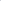 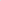 По второму вопросу повестки дня: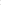 Директор Партнерства Павлов БГ выдвинул кандидатуру Заместителя директора СРО НП «ПроЭк» Радченко Александр Григорьевича для участия в VI Окружной конференции саморегулируемых организаций основанных на членстве лиц, осуществляющих подготовку проектной документации по городу Москве.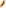 Голосовали «ЗА» единогласно.Президент партнерства                      ____________        Мирзоев В.В.Секретарь партнерства                      ____________         Ахметов Я.И.